OLANIYI, MUSILIYU AKANDEPERSONAL INFORMATIONDate of Birth:		6th of April, 1989Nationality: 		NigerianLanguage:		EnglishMarital Status:		SingleOBJECTIVE	I am ready to pursue a long term career with a strong desire to come up with ideas, concept and strategies that will contribute significantly to corporate existence.To work effectively to achieve organizational or company objectives with excellence as the watchword in executing organizational assignment and projects. I am a motivated, enthusiastic, hardworking and confident individual. I can communicate effectively at all levels within an organisation and I am able to develop successful relationships.	EDUCATION AND QUALIFICATIONS2013-2015:	Federal University of Technology, Akure, Ondo state, Nigeria		Master of Technology (Biochemistry).2006-2011:	Federal University of Technology, Akure, Ondo state, Nigeria		Bachelor of Technology in Biochemistry (SECOND CLASS UPPER DIVISION)2000-2006:	Community-Olua high school, Igbara-oke, Ondo state, Nigeria		Senior Secondary School Certificate	OTHER PROFESSIONAL TRAININGS/CERTIFICATES	Proficiency in Microsoft Publishing and Excel; andCertificate of excellence in Human resources and skill acquisition – by Horebson Resources Limited.EMPLOYMENT HISTORY	Feb 2013-Dec 2013:	Pharmaceutical Company,   NigeriaResponsibilities:Developing new productsMonitoring productionQuality controlChecking the safety of existing products2011-2012:	Community Secondary School, Minama. Rivers State, NigeriaResponsibilities:Biology teacher in the Senior Classes (SS1-3).Mathematics teacher for Assisting and coordinating of Academics and Administrative activities of the School.April 2010 - Oct 2010:	STUDENT INDUSTRIAL WORK EXPERIENCE SCHEME (SIWES):	Lautech Teaching Hospital, Osogbo, Osun State, NigeriaResponsibilities:designing experiments to test theories about how chemicals function in the bodyinvestigating abnormal biochemical conditionsanalysing chemicals in the body, using techniques such as gel electrophoresis and amino acid assayworking closely with other scientists including chemists, pharmacologists and toxicologistskeeping up to date with scientific literature connected with their workwriting reports of findingsPROJECT/RESEARCH WORKInhibitory effect of aqueous extract of some yam pastes and flours on angiotensin-1-converting enzyme (ACE). (B. Tech Thesis, Federal University of Technology Akure).Effect of blanching on the antioxidant potential and nutrient/anti-nutrient content of two varieties of Lagos spinach (Celosia argentea) (M.Tech Thesis, Federal University of Technology, Akure).PERSONAL SKILLSAbility to work with minimal supervision;Ability to learn very fast;Good communication skills;Good human relation skills;Ability to impart knowledge effectively andExcellent team spirit.
HOBBIESReading, Teaching, Travelling, Meeting people and Learning.Job Seeker First Name / CV No: 1798170Click to send CV No & get contact details of candidate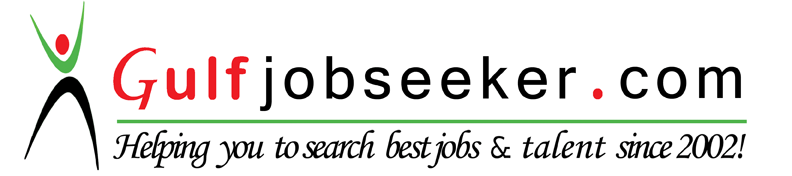 